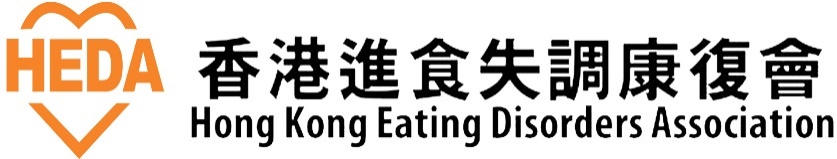 「健康推廣大使」招募計劃2023－暑期訓練進食失調症是一個複雜且可致命的心理疾病，並非如坊間所認為只是「食同唔食」及「自己攞黎」那麼簡單。這是一個關於個人成長、自信心建立、家庭關係、壓力處理等等問題的痛苦秘密，當中由情緒困擾衍生出的失控及無助感，加上社會上的種種誤解，令到許多患者及其家人將痛苦越藏越深，以致錯失了不少接受治療的機會。為破除社會上對進食失調症的誤解及提升各界對進食失調症的認識和關注，我們將舉辦一連串的義工訓練及推廣活動。受訓之義工將成為本會的「健康推廣大使」，參與本會的大專及社區推廣活動。義工更可按自己的興趣，加入本會不同的義工小組 (如會訊出版及展覽宣傳等)，以接受進階義工訓練，以知識打破大眾對此病症的誤解，讓更多潛藏在社區內有需要的人士得到支援。有興趣成為「健康推廣大使」的朋友，請於2023年5月12日前填寫網上報名表格 (https://forms.gle/9YmbQdTjtBxVq3Ri6)，或以傳真、電郵方式交回以下報名表格。我們將於收到報名後一星期內以電郵確認報名情況。如需調整訓練安排，本會將以電郵方式及早通知閣下。如有不便，敬請見諒。有關義工訓練查詢，請致電2144-5757或電郵至cammywong@heda-hk.org與黃小姐 (Cammy) 聯絡。
「健康推廣大使」招募計劃2023報名表姓名：（中文）　　　　　___________　（英文）　　　　　___________　性別︰　　　　______身份︰ 會員    非會員       職業/院校︰                                                手提電話：　　　　　　　　　    電郵地址：                                                本人欲報名參加以下的義工訓練 (請在  內加)本人對以下社區推廣活動有興趣。當有活動相關消息時，請通知我 (請在  內加，可選多項)備註：所有義工必須先完成2節基礎義工訓練，才可參與往後不同的社區推廣活動、義工小組、進階訓練及興趣班等。若報名成功，一星期內將會收到確認電郵。如報名參與人數不足，課堂有機會會被合併或取消，屆時參加者將獲電郵通知。<基礎義工訓練>兩節、營養師學堂會以網上形式進行，其餘為實體進行，面授教學每班有人數限制。本會會址：中環德輔道中161-167號香港貿易中心13樓1302-4室凡參與社區推廣活動的大使，可獲得每時段$50的交通及膳食津貼（每時段為4 - 5小時）參加者需年滿14歲或以上。所有活動名額有限，以先到先得形式安排，額滿即止。本會保留所有義工訓練、社區推廣安排的最終決定權。根據《個人資料（私隱）條例》，資料提供者 (閣下) 的個人資料只用作是次「健康推廣大使」招募計劃2023 活動之用途。在未得到閣下同意前，本會絕不會向外披露任何個人資料。閣下之個人資料如需作任何查閱、修改、更正或刪除，請電郵至heda@heda-hk.org或致電2144 5757聯絡本會。 本人日後不想收到香港進食失調康復會的通訊或服務推廣電郵及郵件 (請在  內加)基礎義工訓練 (必修)
第一節：2023年5月31日（三）19:00 – 21:30 [Zoom]第二節：2023年6月7日（三） 19:00 – 21:30 [Zoom] 本人能出席以上兩節基礎義工訓練進階訓練
(可選多項) 真人圖書館：2023年6月15日（四）19:30 – 21:00 [Zoom] 扭波新手班︰2023年6月17日（六）[實體] 11:00 – 13:00上午班  15:00 – 17:00下午班 營養師學堂︰2023年7月05日（三）19:00 – 21:00 [Zoom] 正向心理學︰2023年8月04日（五）10:00 – 12:00 [實體] 不參加任何進階訓練社區推廣活動 (個別活動日子及時間待定) 大專院校推廣活動 社區健康推廣活動及展覽 (2023年7月21至23日：荃灣D•PARK商場活動) 中小學攤位遊戲日 本人未能參與以上活動，但仍有興趣參與日後由貴 會舉辦的大專或社區推廣活動，屆時請本人聯絡。